产品特性：1.此天线陶瓷板结构，尺寸小巧，带引出电缆，方便布置2. 天线增益2.5dbi3. 工作频率902-928MHZ4. 具有SMA天线接口或定制5.是应用于手持嵌入式设备。产品参数：UHF陶瓷天线VA-91E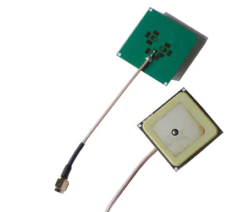 产品型号VA-91E性  能  指  标性  能  指  标陶瓷天线尺寸(mm)36*36*4PCB板尺寸(mm)40*40中心频率(MHz)922.5V.S.W.R.1.5带宽(MHz)3.5增益(dB)2.2dBi特性阻抗(Ω)50极化方式RHCP频率温度系数(ppm/℃)10电缆线 RG174连接器接头SMA